GREENWOOD PUBLIC SCHOOL, ADITYAPURAM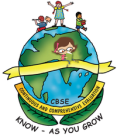 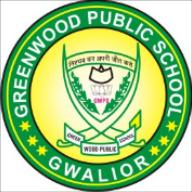 OUR MOTTO-DEVELOPMENT WITH DELIGHTFIRST UNIT TEST DATESHEET FOR CLASS-XI (2022-23)Note:-Test will be for 50 marks in all subjects.Compulsory for all students to appear for the exam.In case you fail to appear for the test, exam will not be taken again.Exam Timings- 8:00am-10:00am.Syllabus covered up till 30th July will be included.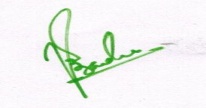 PrincipalDateSubjects16th August 2022English17th August 2022Mathematics/ Biology/ Economics/ Sociology 18th August 2022Physics/ Accountancy / Political Science19th August 2022Chemistry / Business Studies/ History20th August 2022Painting/Physical Ed. /Computer Science